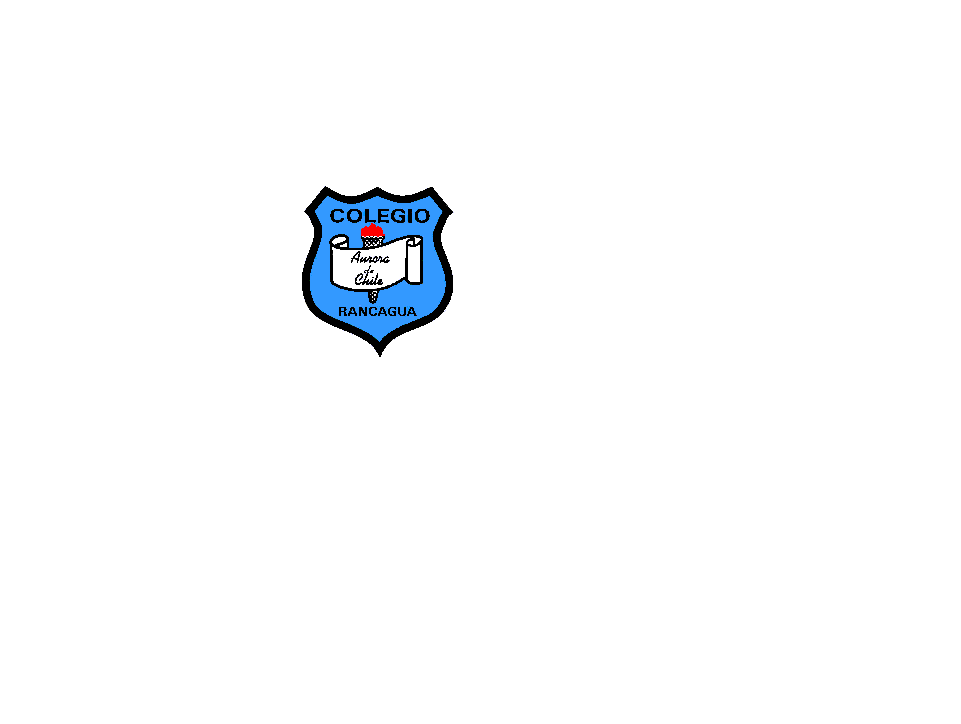 COLEGIO AURORA DE CHILE  CORMUN RANCAGUA 2020            Preschool English worksheet1.Colorea según el número. Completa número que falta en cada casillero.   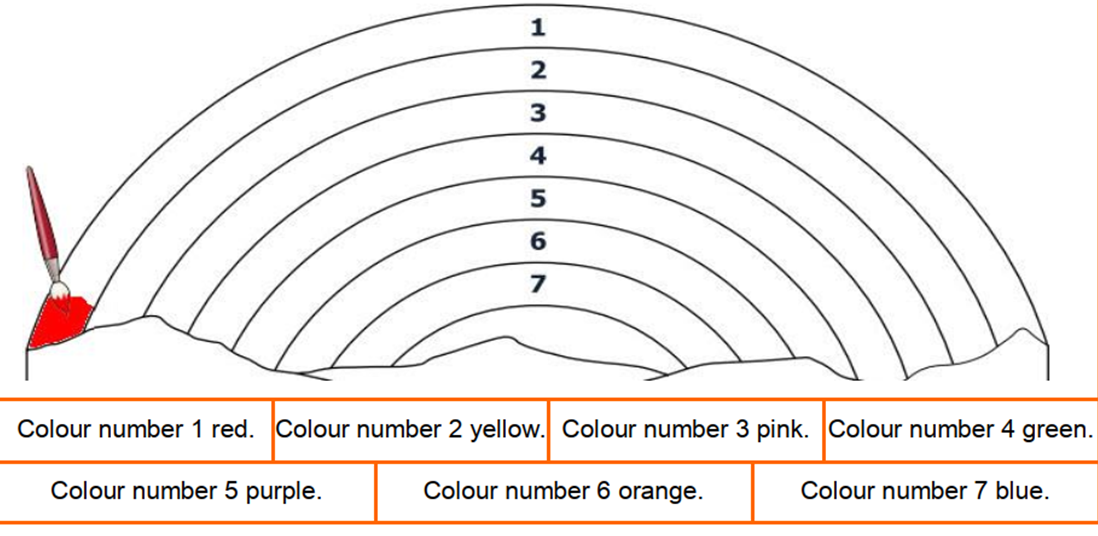 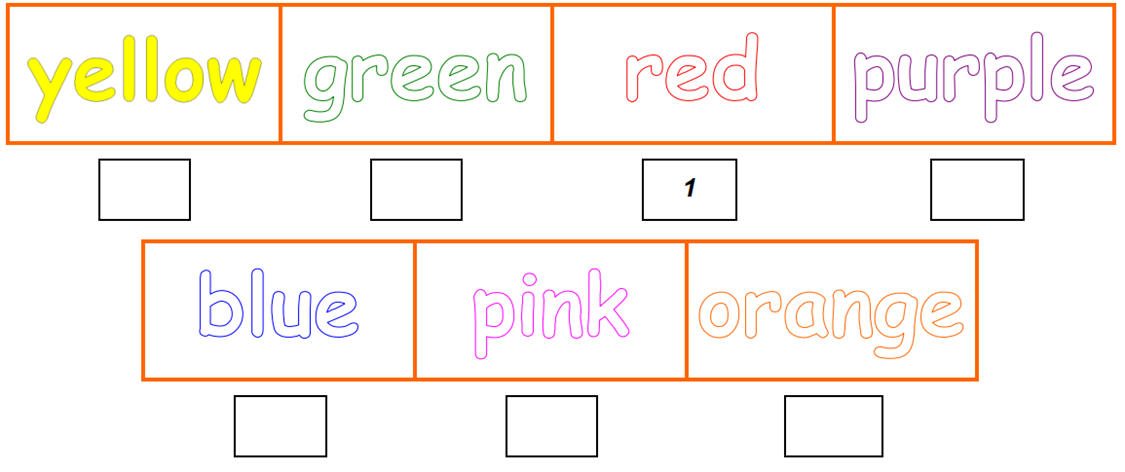 